COMPETITION LOISIR : Format Court (SPRINT) : TARIF unique : 5€ Inscription via https://runarcherysucy.frA PARTIR DE 15h30Format DECOUVERTE POUR TOUS : GRATUIT (INITIATION ET PRET MATERIEL INCLUS)ENFANTS (8-12 ans) : format 3 * 200mADULTES : 13an set plus : format 3 * 400mCadre exceptionnel du Fort de Sucy nouvellement labellisé "Patrimoine d'intérêt régional"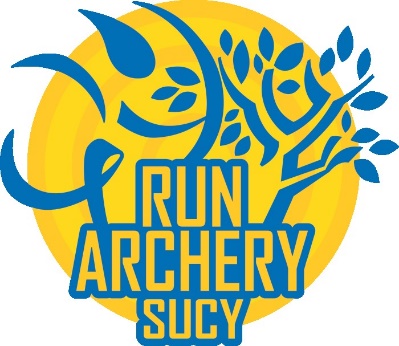 RUN ARCHERY CLUB SUCY-EN-BRIE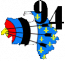 0894303LOISIRDIMANCHE 21 AVRIL 2024Adresse :Fort de Sucy en BrieAll. du Général Seré-de-Rivière94370 Sucy-en-BrieDimancheOuvertures Greffe8h00Entrainements8h30Sprint qualif9h00Sprint Finales11h30Relais14h30